Точка роста открыла свои двери  в новом 2023-2024  учебном году для  занятий по направлению   Основы безопасности  жизнедеятельности.
Список учащихся пополнился  теми детьми, которые  в этом году  захотели заниматься по этому направлению.
Тема  первого занятия: "Первая помощь при кровотечении"
Занятие вызвала большой интерес слушателей.
После теоретической части   и презентации учащиеся  тренировались на  тренажерах .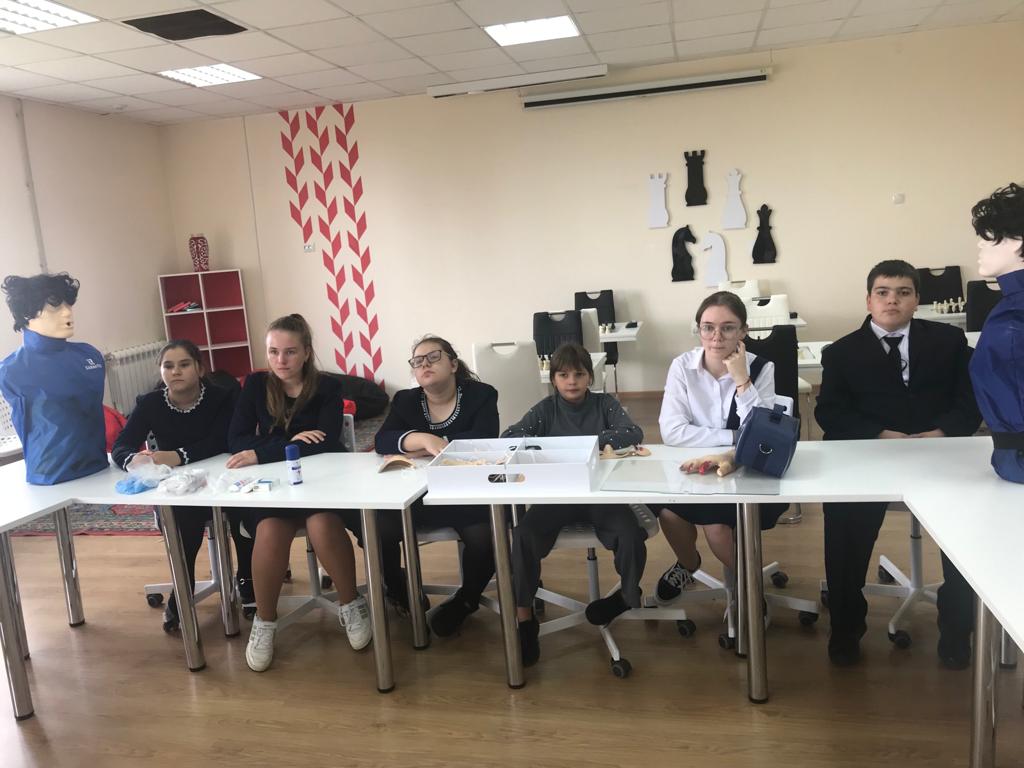 
Не все пока получается ,но ребята понимают, что беда может случиться когда угодно  и с кем  и поэтому  полны желания освоить  сложную тему и научиться оказывать помощь   в любой  ситуациях.
Занятия по ОБЖ проходят живо и интересно.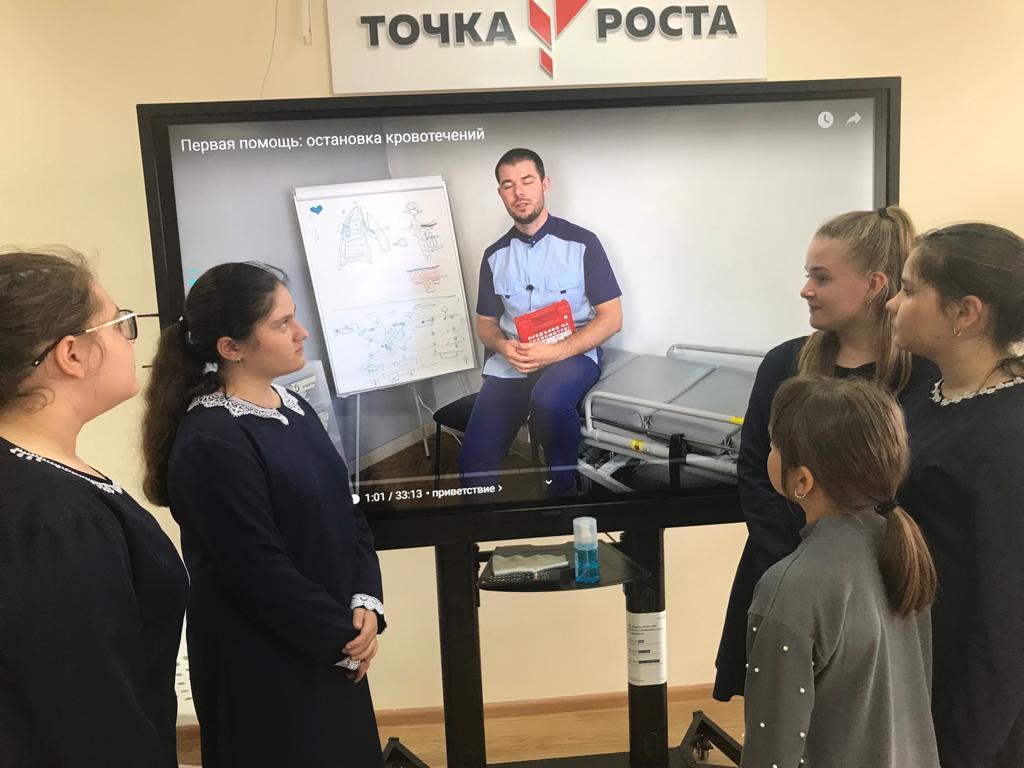 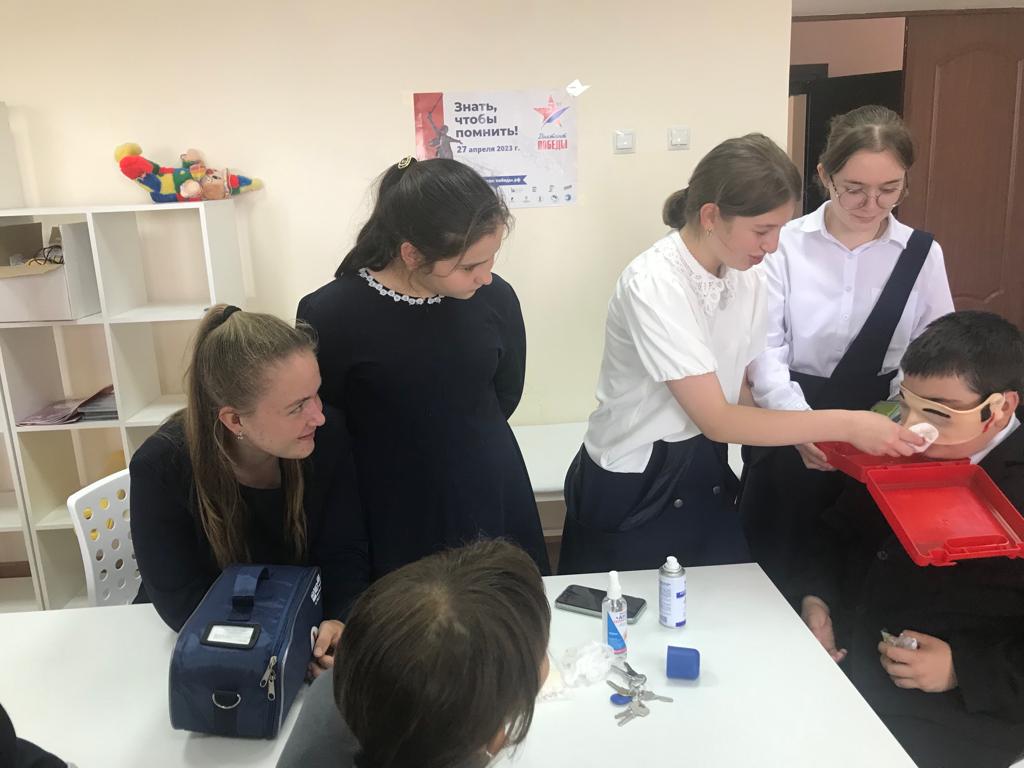 